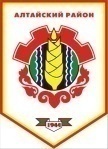 Российская ФедерацияРеспублика ХакасияАлтайский районСовет депутатов Аршановского сельсоветаРЕШЕНИЕ     19.04.2016                                       с. Аршаново	                                  № 43О повестке шестой сессии третьего созыва Совета депутатов Аршановского сельсоветаАлтайского района Республики Хакасия       В соответствии со статьей 29 Устава  муниципального образования Аршановский сельсовет Совет депутатов Аршановского сельсовета Алтайского района Республики ХакасияРЕШИЛ:        Включить в повестку шестой сессии Совета депутатов Аршановского сельсовета Алтайского района Республики Хакасия следующие вопросы:Глава Аршановского сельсовета	                                       Н.А. ТанбаевАлтайского района Республики Хакасия1. О мероприятиях по проведению благоустройства на  территории Аршановского сельсовета.2. Об отчёте главы Аршановского сельсовета о результатах деятельности администрации Аршановского сельсовета за 2015год.3. О  внесении изменений в решение Совета депутатов Аршановского сельсовета от 24.12.2015 г. № 26 «О бюджете муниципального образования Аршановский сельсовет на 2016 год и на плановый период 2017 и 2018 годов». 4. Об исполнении  бюджета муниципального образования Аршановский сельсовет за 2015 год.